Exploring the Scope of Practice in Nursing: Responsibilities, Boundaries, and Evolving RolesPractice in Nursing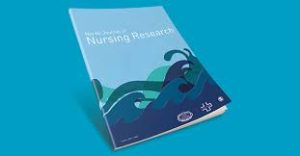 Practice in Nursing: Nursing is an essential part of the healthcare system, with nurses playing a crucial role in patient care, advocacy, and education. The room of practice in nursing defines the boundaries and responsibilities of nurses within their respective roles. It encompasses a wide range of doings and services that nurses run to promote health, prevent illness, and care for persons across the lifespan. This essay aims to delve into the scope of practice in nursing, examining its evolution, the importance of clear boundaries, the role of education, and the future directions of nursing practice.Practice in Nursing: Historical Evolution of Nursing Practicehttps://youtu.be/zHLgWKSmZRA?si=AvWdZ_sMyI5EVQHeThe scope of practice in nursing has evolved significantly over the years, with shiny changes in healthcare systems, fees in medical information, and shifts in societal expectations. Empathetic to this evolution is essential to escalating the current role of nurses and the trials they face. Florence Nightingale and the Pioneers of Nursing  The roots of modern nursing can be traced back to Florence Nightingale and her innovative work during the Crimean War in the mid-19th century. Nightingale's emphasis on cleanliness, hygiene, and evidence-based practice laid the foundation for nursing living. During this era, nursing primarily focused on basic patient care and luxury.Practice in Nursing: Expansion of Nursing Roles in the 20th Century   The 20th century saw a significant expansion in the scope of tending practice. Nurses began to take on more advanced roles, including directing medications, monitoring vital signs, and providing patient education. This expansion was driven by advancements in medical knowledge and the need for more focused healthcare facilities.Nurse Practitioners and Advanced Practice Roles The latter half of the 20th century saw the emergence of nurse physicians (NPs) and other advanced practice nurses (APNs). NPs gained the specialist to diagnose and treat common health conditions, prescribe medicines, and provide primary care services. This expansion marked a pivotal moment in intensifying the scope of nursing practice, bringing nurses closer to the realm of primary care surgeons. The Importance of Clear BoundariesClear limitations are essential in defining the scope of repetition for nurses. These limitations ensure patient safety, maintain professional integrity, and prevent overstepping into the domain of other healthcare professionals. Considering the boundaries helps nurses fulfill their roles effectively while cooperating with other healthcare team followers.Nurse-Patient RelationshipNurses are at the forefront of patient care, establishing beneficial relationships with patients and their families. Maintaining specialized boundaries within these dealings is crucial to upholding ethical standards and providing high-quality care. Nurses must balance sympathy and compassion with maintaining impartiality and avoiding personal participation.Collaboration with Multidisciplinary Teams   In today's complex healthcare environment, nurses collaborate with various healthcare professionals, including physicians, pharmacists, social workers, and therapists. Empathetic to the scope of practice of each team affiliate is vital to ensure all-in-one coordination of care and prevent replication or omission of services.Ethical ConsiderationsEthical dilemmas can arise when nurses experience situations that challenge the limits of their practice. Moral philosophies, such as self-sufficiency, beneficence, and non-maleficence, guide nurses in making decisions within their scope of practice. Ethical strategies help nurses navigate complex situations and uphold the best interests of their patients. The Role of Education in Expanding the Scope of PracticeEducation plays a pivotal role in deciding the scope of practice for nurses. As healthcare evolves, nursing education must keep pace with varying healthcare needs and advancements in medical science. Educational programs equip nurses with the knowledge and skills necessary to meet the demands of their evolving roles.Entry-Level Education   Traditionally, nurses entered the profession through diploma or associate degree (ADN) programs. However, the move toward the bachelor of Science in Nursing (BSN) as the entry-level requirement reflects the increasing complexity of healthcare. BSN programs provide a broader foundation in nursing theory, research, and leadership, preparing nurses for expanded roles. Advanced Practice Education   To become advanced practice nurses, such as nurse doctors, clinical nurse specialists, nurse anesthetists, and nurse midwives, nurses must pursue advanced degrees (e.g., master's or doctorate). These programs provide dedicated knowledge and clinical skills for analyzing and managing health conditions.Lifelong Learning The dynamic nature of healthcare necessitates nurses to engage in all-time learning. Continuing schooling, warranties, and participation in professional organizations help nurses stay current with the latest expansions in their field. This commitment to ongoing tutoring enhances their skill and adaptability in an ever-changing healthcare landscape.The Future of Nursing PracticeThe future of nursing practice holds promise and presents new challenges. As healthcare systems evolve, nurses will be at the forefront of lecturing on emerging health issues, harnessing knowledge, and encouraging patient-centered care. Telehealth and Technology IntegrationThe COVID-19 pandemic quicker the adoption of telehealth services, allowing nurses to provide care remotely. As technology advances, nurses will increasingly use telehealth platforms to reach underserved populations, monitor chronic conditions, and augment patient education.Nursing InformaticsNursing informatics is an increasing field that combines nurture science with data technology. Nurses with expertise in informatics play a vital role in managing electronic health records, optimizing healthcare organizations, and ensuring data security. This sphere is poised to become increasingly important in the digital age.Advocacy and Policy Nurses have a significant influence on healthcare policy and advocacy. Nursing administrations and relatives work tirelessly to shape laws and regulations that impact nursing rehearsal and patient care. Nurses will continue to advocate for safe staffing levels, patient rights, and access to quality care.Addressing Healthcare Disparities   Healthcare disparities remain a pressing issue, with marginalized communities often experiencing unequal access to care. Nurses can address these disparities by advocating for equitable healthcare policies, culturally competent care, and public outreach plans.Conclusion to Practice in NursingThe scope of practice in nursing is a dynamic and evolving thought that reflects the changing landscape of healthcare. From its humble origins in the 19th century to the advanced roles of today's nurse practitioners and informatics experts, nursing practice has expanded significantly. Keeping clear boundaries, enduring education, and advocating for patient-centered care are indispensable to the modern nurse's role. As nurses endure to adapt and embrace new challenges, they will play a central role in shaping the future of healthcare, advocating for their patients, and encouraging the well-being of individuals and societies worldwide.References to Practice in NursingAmerican Nurses Association (2015). Nursing: Scope and Standards of Practice. [online] Available at: https://www.nursingworld.org/~4af71a/globalassets/catalog/book-toc/nssp3e-sample-chapter.pdf.NCSBN (2018). A Nurse’s Guide to Professional Boundaries. [online] Available at: https://www.ncsbn.org/public-files/ProfessionalBoundaries_Complete.pdf.